Enterprise Learning Alliance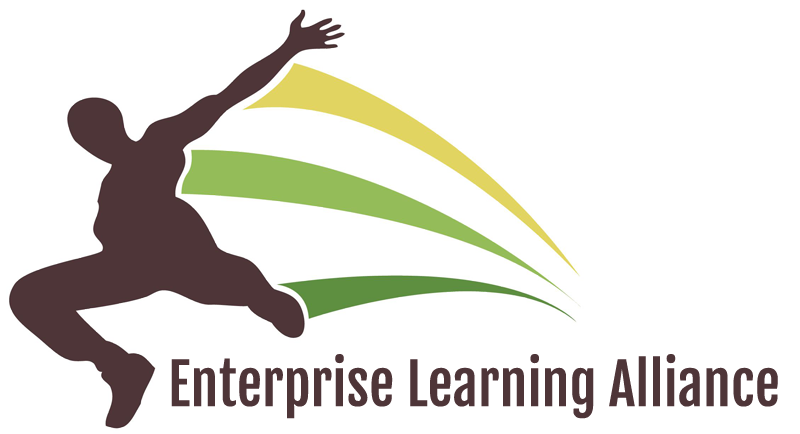 Safeguarding PolicyDate Agreed : September 2016 – Micheala Clay (Head Teacher) Linda Samson (MC Safeguarding Lead)Date of Next Review : September 2017Key Contact Personnel in SchoolDesignated Child Protection Co-ordinator(s) :Joanne NixonJenny LangleyJenelle Harvey-AducaStephen LoveAmy IddendenBen ChapmanPamela PritchardNick WatersNamed Child Protection Governor: Linda SamsonAll staff should have access to this policy and sign to the effect that they have read and understood its content.CONTENTSSchool Policies on Related Safeguarding Issues (to be read and followed alongside this document)Online safety PolicyBehaviour Management PolicyGuidelines for the Use of Physical InterventionProcedures for Managing Allegations Against StaffGuidelines for Safeguarding Record Keeping in SchoolsSafeguarding Children and Child Protection - Induction Leaflet Guidelines for School StaffAdvice notes : Dealing with Disclosures in SchoolHealth and Safety PolicyGuidance for Safer Working Practice for Adults who Work with Children and Young People / Code of Conduct for StaffKSCB document : Safer Practice with Technology – Guidance for Adults who Work with Children and Young PeopleBullying / Anti-Bullying ProcedureRacism / Anti-Racism PolicyGuidance on the Use of Photographic ImagesSafer Recruitment GuidelinesWhistle-Blowing PolicySchool Drug PolicyIntimate Care GuidanceProcedures for Assessing Risk (re school trips)First Aid and Accident PoliciesDOH (2009) “Safeguarding Disabled Children – Practice Guidance”These documents can be found at head office, They are also available to access via the school website……………… (www.ela.kent.sch.uk)CONTACT DETAILS FOR CHILDREN’S SAFEGUARDS TEAM :03000 410888 LADO TeamINTRODUCTION:This policy has been developed in accordance with the principles established by the Children Acts 1989 and 2004 and related guidance. This includes the DfES guidance Keeping children safe in education: for schools and colleges (2016), the Framework for the Assessment of Children in Need and their Families (2000) and Working Together to Safeguard Children (2015). The school will also refer to the Kent and Medway Safeguarding Children Procedures, located on website.Because of our close day to day contact with children, “education staff have a crucial role to play in helping identify welfare concerns and indicators of possible abuse and neglect at an early stage” (Working Together to Safeguard Children 2015)ELA’s staff form part of the wider safeguarding system for children.The Governing Body and staff of Enterprise Learning Alliance take seriously our responsibility under Section 175 Education Act 2002 (Section 157 for independent schools) to safeguard and promote the welfare of our pupils/students, to minimise risk and to work together with other agencies to ensure adequate arrangements are in place within our school to identify, assess, and support those children who are suffering harm.Ofsted’s definition of safeguarding
“Safeguarding is not just about protecting children from deliberate harm. It includes a wide range of issues relating to pupil’s welfare, health and safety.” (Briefing for Section 5 Inspectors on Safeguarding Children, Ofsted April 2015)This policy should thus be understood alongside school policies on related safeguarding issues as listed on page 3 of this document. Related policies can be found in the centre office. They are also available to access via the school website www.ela.kent.sch.uk.All relevant policies will be reviewed on an annual basis by the Governing Body which has responsibility for oversight of school safeguarding and child protection systems. The Designated Safeguard Lead / Head Teacher will ensure regular reporting on safeguarding activity and systems in school to the Governing Body. The Governing Body will not receive details of individual pupil situations or identifying features of families as part of their oversight responsibility.Our school is a community and all those directly connected (staff, governors, parents, families and pupils) have an essential role to play in making it safe and secure. We welcome suggestions and comments contributing to this process. ETHOSEnterprise Learning Alliance   recognises the importance of providing an ethos and environment within school that will help children to feel safe, secure and respected; encourage them to talk openly; and enable them to feel confident that they will be listened to.We recognise that children who are abused or witness violence are likely to have low self-esteem and may find it difficult to develop a sense of self worth. They may feel helplessness, humiliation and some sense of blame. Our school may be the only stable, secure and predictable element in their lives.Enterprise Learning Alliance will endeavour to support the welfare and safety of all pupils through:Maintaining children’s welfare as our paramount concernensuring the content of the curriculum includes social and emotional aspects of learningensuring that child protection is included in the curriculum to help children stay safe, recognise when they don’t feel safe and identify who they might / can talk toProviding suitable support and guidance so that students have a range of appropriate adults to approach if they are in difficultiespromoting a positive, supportive, neutral and secure environment where pupils can develop a sense of being valued and heard in their own rightEnsuring all steps are taken to maintain site security and student’s physical safetyWorking with parents to build an understanding of the school’s responsibility to ensure the welfare of all children including the need for referral to other agencies in some situationsEnsuring all staff are able to recognise the signs and symptoms of abuse and are aware of the school’s procedures and lines of communicationMonitoring children and young people who have been identified as having welfare or protection concerns;  keeping confidential records which are stored securely and shared appropriately with other professionalsDeveloping effective and supportive liaison with other agenciesRESPONSIBILITIES The DSL has overall responsibility for the day to day oversight of safeguarding and child protection systems in school. IncludingCo-ordinating safeguarding action for individual childrenLiaising with other agencies and professionalsEnsuring that locally established procedures are followed and making referrals as necessaryActing as a consultant for staff to discuss concernsMaintaining a confidential recording systemRepresenting or ensuring the school is appropriately represented at inter-agency safeguarding meetings (including Child Protection conferences)Managing and monitoring the school’s part in EH / Child in Need / Child Protection plans Organising training for all school staffThe Governing Body and school leadership team will ensure that the DSL is properly supported in this role at a time and resource level.However, Child Protection and welfare are the responsibility of all staff in school and ANY observation, information or issue which results in concern for a pupil’s welfare MUST be reported to the Designated Child Protection Co-ordinator(s) (DSL). Safeguarding is everyone’s responsibility and the best interest of the child is paramount. Safeguarding and promoting the welfare of children is everyone’s responsibility. Everyone who comes into contact with children and their families and carers has a role to play in safeguarding children.All professionals should make sure their approach is child centred, they should consider at all times what is in the best interests of the child.In order to protect confidentiality, safeguarding information about individual children is shared on a need to know basis only and thus, what may seem to be a minor issue to one staff member, may be highly significant to the bigger picture of risk. SAFEGUARDING AND CHILD PROTECTION PROCEDURESEnterprise Learning Alliance adheres to the local KSCB Safeguarding Children Procedures. Up to date information can be located on the website http://www.kscb.org.uk.A copy of the Assessment Framework can also be found in the staff room.Additional extended KSCB procedures relating to specific safeguarding issues can be found on the KSCB website www.kscb.org.uk If staff have a concern about a child it is good practice to hold a discussion with the DSL in centre. It is the responsibility of the DSL to gather and collate information obtained on individual children, to make immediate and on-going assessments of potential risk and to decide (with parents / carers in most cases) on the appropriateness of referrals to partner agencies and services. To help with this decision s/he may choose to consult with the Area Children’s Officer (Safeguarding).  Advice may also be sought from Children’s Social Services Duty Social Workers who offer opportunities for consultation as part of the Child in Need / Child Protection process. Issues discussed during consultations may include the urgency and gravity of the concerns for a child or young person and the extent to which parents/carers are made aware of these.  Some concerns may need to be monitored over a period of time before a decision to refer to Children’s Social Services or other services is made.  Such referrals might include referral to Children’s Social Services as either Child Protection or Child in Need, to Police where there are potential criminal issues, referral to the Early Help Assessment) process or referral to services such as Child and Adolescent Mental Health Service (CAMHS), counselling, MARAC, etc. Referrals to Children’s Social Services will be made using Kent’s inter-agency referral form and with reference to the Kent and Medway Interagency Threshold Criteria for Children in Need. In situations where there are felt to be urgent or grave concerns, a telephone referral will be made prior to the form being completed and sent to the County Duty Team. All referrals are now made via the County Duty Team / KCAS.In all but the most exceptional cases parents/carers will be made aware of the concerns felt for a child or young person at the earliest possible stage and in the event of this becoming necessary, their consent to a referral to Social Services will be sought.In the absence of the availability of the DSL to discuss an immediate and urgent concern, advice should be sought direct from the Children’s Safeguards Team (tel: 03000 418503) or Children’s Social Services (Tel : 03000 41 11 11) by an alternative senior member of staff or by the member of staff who has the concerns. The role of the school in situations where there are child protection concerns is NOT to investigate but to recognise and refer.On occasion, staff may pass information about a child to the DSL, but remain anxious about action subsequently taken. Staff should feel able to clarify with the DSL further progress (although they should not expect to be given confidential detail), so that they can reassure themselves the child is safe and their welfare being considered. If following this process, the staff member remains concerned that appropriate action is not being taken, it is the responsibility of that staff member to seek further direct consultation from either a member of the Children’s Safeguards Team or the local Children’s Social Services Team , who will be able to discuss the concern and advise on appropriate action to be taken.The school has a nominated governor for safeguarding named on the front of this document. The nominated governor will take the lead role in ensuring that the school has an effective policy which interlinks with related policies; that locally agreed procedures are in place and being followed; and that the policy and structures supporting safeguarding children are reviewed annually. A statement in the school prospectus will inform parents and carers about our school’s duties and responsibilities under child protection and safeguarding procedures. Parents can obtain a copy of the school Safeguarding Policy and other related policies on request or can view via the school website   (www.ela.kent.sch.uk).If a member of staff feels a pupil is in immediate danger and they have made a referral , they must contact the DSL, or if a DSL is not available contact the Kent safeguarding team, or contact the relevant outside agency (Police, SS etc).Recognition and categories of abuse:All staff in school should be aware of the definitions and signs and symptoms of abuse. There are many categories of abuse :Physical abuseSexual abuse Emotional abuse NeglectCyber Bullying & BullyingDomestic abuseOnline abuseGroomingFGMChild sexual exploitationChild TraffickingHarmful sexual behaviourThe most up to date definitions are found in Appendix 1 of this document.Indicators and signs of abuse are listed in the leaflet “Safeguarding Children and Child Protection - Induction Leaflet Guidelines for School Staff” distributed to all staff. A copy of this leaflet can be found on the staff room notice boards.Staff need to remember that child abuse can occur within all social groups regardless of religion, culture, social class or financial position. Children who have a disability are statistically subject to greater risk of abuse and are particularly vulnerable.It is also important to remember that those who abuse children can be of any age, gender, ethnic group or background and it is important not to allow personal preconceptions to prevent recognition or action taking place. INDUCTION AND TRAININGAll school-based staff will be offered an appropriate level of safeguarding training (to include internal school procedure and responsibilities; child protection process; how to recognise and respond to signs and symptoms of concern and abuse; safe working practice) and must undergo refresher training every year. Training is organised by the DSL in line with government guidance.Staff receive updates via email, through staff meetings and twilight training to keep their skills and knowledge up to date.The nominated governor should receive safeguarding training from a strategic perspective on a three yearly basis, to be disseminated to the rest of the Governing Body.The school leadership team will ensure the DSL(s) attend the required DSL safeguarding training when they first take up the role and that they continue to update their knowledge on an on-going basis and at least every 2 years as required by guidance.The DSL will ensure that all new staff and volunteers are appropriately inducted as regards the school’s internal safeguarding procedures and communication lines. A summary information sheet is available to be given to staff and volunteers to support this process.The DSL and Head Teacher will provide an annual report to the Governing Body detailing safeguarding training undertaken by all staff and will maintain up to date registers of who has been trained.RECORD KEEPINGStaff must record any welfare concern that they have about a child on a safeguarding incident/concern form (with a body map where injuries have been observed) to be passed to the DSL. Records must be completed as soon as possible after the incident/event and must be signed and dated.Incident/concern forms are kept in pupils secure files.Safeguarding records are kept centrally and securely by the DSL and are shared on a ‘need to know’ basis only. They should be held separate from the child’s curriculum file.The Head Teacher will be kept informed of any significant issues by the DSL.Detailed guidance on Record Keeping is found in a separate document “Guidelines for Safeguarding Record Keeping in Schools” – Staff MUST familiarise themselves with the responsibilities outlined in this document.All safeguarding records will be forwarded to a child’s subsequent school under confidential and separate cover to the new DSL or Head Teacher.ALLEGATIONS AGAINST MEMBERS OF STAFF AND VOLUNTEERSEnterprise Learning Alliance recognises that it is possible for staff and volunteers to behave in a way that might cause harm to children and takes seriously any allegation received. Such allegations should be referred immediately to the Head Teacher who will first contact the Area Children’s Officer - Children’s Safeguards Team (who fulfils the Local Authority Designated Officer (LADO) function) to agree further action to be taken in respect of the child and staff member. All staff need to be aware that it is a disciplinary offence not to report concerns about the conduct of a colleague that could place a child at risk.  When in doubt – consult.  For specific guidance on how to respond to allegations against staff, please refer to the “Procedures for Managing Allegations Against Staff” which can be found in the office or KCC’s Whistle-blowing Procedures.WORKING WITH OTHER AGENCIESEnterprise Learning Alliance recognises and is committed to its responsibility to work with other professionals and agencies both to ensure children’s needs are met and to protect them from harm. We will endeavour to identify those children and families who may benefit from the intervention and support of external professionals and will seek to enable referrals (in discussion with parents/carers) as appropriate.Schools are not the investigating agency when there are child protection concerns and thus, the school will pass all relevant cases to the statutory agencies, who we will support in undertaking their roles. Staff should understand that alongside this, the school may have a crucial role in supporting the child whilst investigations and assessments take place.Enterprise Learning Alliance  recognises the importance of multi-agency working and will ensure that staff are enabled to attend relevant safeguarding meetings, including Child Protection Conferences, Core Groups, Strategy Meetings, Child in Need meetings and EH Teams around the Child.The School Leadership Team and DSL will work to establish strong and co-operative relationships with relevant professionals in other agencies.CONFIDENTIALITY AND INFORMATION SHARINGSafeguarding and child protection information is confidential and personal. Other than the agreed communication lines in school, it is for the DSL(s) to decide what information needs to be shared, with whom, how and when, and whether consent needs to be gained for this process. If in any doubt, the DSL can seek advice from the Children’s Safeguard’s Team on the numbers outlined at the start of this document.No single professional can have a full picture of a child’s needs and circumstances. If children and families are to receive the right help at the right time, everyone who comes into contact with them has a role to play in identifying concerns, sharing information and taking prompt action.If a member of staff needs to seek advice about a safeguarding situation for a child independently for the purposes of keeping a child safe (specifically with the Children’s Safeguards Team or Children’s Social Services), it is appropriate for the detail to be discussed, although the staff member may choose to maintain the anonymity of the child whilst initial consultation takes place.All staff should remain aware that they cannot keep ‘secrets’ and absolute confidentiality with children, and that if children disclose abuse or give information that suggests they may be unsafe, this MUST be passed on to the DSL as soon as possible. The child should be told who their disclosure will be shared with and what will happen next. Further advice on dealing with disclosures can be found in the document “Child Protection - Dealing with Disclosures in School”CURRICULUM AND STAYING SAFESchools play an essential role in helping children to understand and identify the parameters of what is appropriate child and adult behaviour; what is ‘safe’; to recognise when they and others close to them are not safe; and how to seek advice and support when they are concerned. Enterprise Learning Alliance  will use the curriculum to provide opportunities for increasing self awareness, self esteem, social and emotional understanding, assertiveness and decision making so that students have a range of contacts and strategies to ensure their own protection and understand the importance of protecting others. Systems have been established to support the empowerment of children to talk to a range of staff when they are in difficulty and to raise comments, complaints and feedback about their school experience. Children at Enterprise Learning Alliance will be listened to and heard and their concerns will be taken seriously and acted upon as appropriate. Records will be kept of reported incidents in line with guidance.Specific systems outside of expected day to day classroom interaction and support include : School Council; regular feedback questionnaires, school councillor; E-Safety officer – safeguarding team.It is recognised that the use of new technologies presents particular challenges and risks to children both inside and outside of school.  Enterprise Learning Alliance will ensure a comprehensive curriculum response to enable all pupils/students to learn about and manage the associated risks effectively and will support parents and the school community (including all members of staff) to become aware and alert to the needs of keeping children safe online. Detailed information can be found in the school’s E-Safety policy which can be found in the office, or by contacting the schools E-Safety officer (Michelle Silburn).SUPERVISION AND SUPPORT:Any member of staff affected by issues arising from concerns for children’s welfare or safety can seek support from the DSL.All newly qualified teachers and classroom assistants have a mentor or co-ordinator with whom they can discuss concerns including the area of child protection.The DSL can put staff and parents in touch with outside agencies for professional support if they so wish. Staff can also approach Support Line directly.SAFE WORKING PRACTICEStaff are required to work within clear Guidelines on Safe Working Practice / the school’s Code of Conduct.Children may make allegations against staff in situations where they feel vulnerable or where they perceive there to be a possible risk to their welfare. As such, all school staff should take care not to place themselves in a vulnerable position regarding child protection or potential allegations. For example, it is always advisable for interviews or work with individual children or parents to be conducted in view of other adults.  Physical intervention should only be used when the child is endangering him/herself or others and such events should be recorded and signed by a witness. Staff should be aware of the school’s Behaviour Management and Physical Intervention/reasonable force policies, and any physical interventions must be in line with agreed policy and procedure in which appropriate training should be provided. Full advice and guidance can be found in Guidance for Safer Working Practice for Adults who Work with Children and Young People which can be found centre officeStaff should be particularly aware of the professional risks associated with the use of electronic communication (e-mail; mobile phones; texting; social network sites) and should familiarise themselves with advice and professional expectations outlined in Guidance for Safer Working Practice for Adults who Work with Children and Young People, the school’s e-Safety Policy and Acceptable Use Policy and the KSCB document : Safer Practice with Technology – Guidance for Adults who Work with Children and Young People Early HelpAll ELA staff should be aware of the early help process and prepared to identify children who may benefit from early help, staff may be required to support other agencies and professionals in an early help assessment. Staff are to liaise with the designated DSL in centres for support on EH assessment.If early help and or other support is appropriate the case should be kept under constant review and consideration given to a referral to children’s social care if the child’s situation does not seem to be improving.Follow the link for further information on early help, and links to the early help tool kit.Early Help informationCOMPLAINTSThe school has a Complaints Procedure available to parents, pupils/students and staff who wish to report concerns. This can be found  in the centre office, and located on the school websiteAll reported concerns will be taken seriously and considered within the relevant and appropriate process. Anything that constitutes an allegation against a member of staff or volunteer will be dealt with under the specific Procedures for Managing Allegations Against Staff.SAFER RECRUITMENTEnterprise Learning Alliance is committed to ensure that all steps are taken to recruit staff and volunteers who are safe to work with our pupils/students and have their welfare and protection as the highest priority. The Governing Body and School Leadership Team are responsible for ensuring that the school follows safe recruitment processes outlined within Guidance, including accurate maintenance of the Single Central Record; and an application, vetting and recruitment process which places safeguarding at its centre, regardless of employee or voluntary role. The Governing Body will ensure that the Head Teacher, other senior staff responsible for recruitment and one member of the Governing Body complete accredited Safer Recruitment Training in line with government requirements.THE USE OF SCHOOL PREMISES BY OTHER ORGANISATIONSWhere services or activities are provided separately by another body using the school premises, the Head Teacher and Governing Body will seek assurance that the organisation concerned has appropriate policies and procedures in place with regard to safeguarding children and child protection and that relevant safeguarding checks have been made in respect of staff and volunteers. If assurance is not achieved, an application to use premises may be refused.SECURITYAll staff have a responsibility for maintaining awareness of buildings and grounds security and for reporting concerns that may come to light. We operate within a whole-school community ethos and welcome comments from pupils/students, parents and others about areas that may need improvement as well as what we are doing well. Appropriate checks will be undertaken in respect of visitors and volunteers coming into school as outlined within guidance. Visitors will be expected to sign in and out via the office visitors log and to display a visitors badge whilst on school site. Any individual who is not known or identifiable should be challenged for clarification and reassurance.The school will not accept the behaviour of any individual (parent or other) that threatens school security or leads others (child or adult) to feel unsafe. Such behaviour will be treated as a serious concern and may result in a decision to refuse access for that individual to the school site.Disqualification by AssociationAll staff are made aware of the Disqualification under the childcare act 2006, and will be required to sign a declaration to state they have understood and informed a member of SLT if the guidelines affect their job role.Prevent DutyAll Staff will receive training in radicalisation and extremism, and the schools Prevent duty.All staff will complete the channel training online, and certification stored in the central database.A Prevent action plan will be completed to highlight what the school will need to put in place to meet the guidelines.WhistleblowingIf any staff member feels they have any concerns with a centre or other staff members, they can contact the Executive Head teacher to discuss. FGMAll staff will complete online module training on female genital mutilation. This online training highlights what FGM is, and how to recognise signs in schools.On completion of training, staff will store their certificate in the central database.From October 2015, the FGM Act 2003 (as amended by section 74 of the Serious Crime Act 2015) introduced a mandatory reporting duty for all regulated health and social care professionals and teachers in England and Wales. Professionals must make a report to the police, if, in the course of their duties: they are informed by a girl under the age of 18 that she has undergone an act of FGM or they observe physical signs that an act of FGM may have been carried out on a girl under the age of 18. Professionals who are worried a child is at risk can call the FGM helpline on 0800 028 3550.APPENDIX 1  -   DEFINITIONS OF ABUSEPhysical AbusePhysical Abuse may involve hitting, shaking, throwing, poisoning, burning or scalding, drowning, suffocating, or otherwise causing physical harm to the child. Physical harm may also be caused when a parent or carer fabricates the symptoms of, or deliberately induces illness in a child. Emotional AbuseEmotional Abuse is the persistent emotional maltreatment of a child such as to cause severe and persistent adverse affects on the child’s emotional development. It may involve conveying to children that they are worthless or unloved, inadequate, or valued only insofar as they meet the needs of another person. It may include not giving the child opportunities to express their views, deliberately silencing them or “making fun” of what they say or how they communicate  It may feature age or developmentally inappropriate expectations being imposed on children and may include interactions beyond the child’s developmental ability, overprotection, limitation of exploration or learning, prevention of normal social interaction. Seeing or hearing ill-treatment of another, serious bullying ( including Cyberbullying) causing children to frequently feel frightened or in danger, or exploitation and corruption of children. Some level of emotional abuse is involved in all types of ill-treatment of a child, although it may occur alone.Sexual AbuseSexual Abuse involves forcing or enticing a child or young person to take part in sexual activities, not necessarily involving a high level of violence, whether or not the child is aware of what is happening.  The activities may involve physical contact, including penetrative (i.e. rape or oral sex) or non-penetrative acts such as masturbation, kissing, rubbing and touching outside of clothing .They may include non-contact activities, such as involving children in looking at, or the production of, sexual images, or watching sexual activities, or encouraging children to behave in sexually inappropriate ways, or grooming a child in preparation for abuse (including via the internet). Sexual abuse is not solely perpetrated by adult males. Women can also commit acts of sexual abuse, as can other children.NeglectNeglect is the persistent failure to meet a child’s basic physical and/or psychological needs, likely to result in the serious impairment of the child’s health or development. It may occur in pregnancy as a result of maternal substance abuse. Once a child is born it may involve a parent or carer failing to provide adequate food, shelter and clothing (including exclusion from home or abandonment), failing to protect a child from physical or emotional harm or danger, failure to ensure adequate supervision including the use of inadequate care-givers or the failure to ensure access to appropriate medical care or treatment.  It may also include neglect of, or unresponsiveness to a child’s basic emotional needs.Harmful sexual behaviourChildren and young people who develop harmful sexual behaviour harm themselves and others.GroomingChildren and young people can be groomed online or in the real world, by a stranger or by someone they know - for example a family member, friend or professional.Child traffickingChild trafficking is a type of abuse where children are recruited, moved or transported and then exploited, forced to work or sold.Bullying and cyberbullyingBullying can happen anywhere – at school, at home or online. It’s usually repeated over a long period of time and can hurt a child both physically and emotionally.Female genital mutilation (FGM)Female genital mutilation (FGM) is the partial or total removal of external female genitalia for non-medical reasons.Child sexual exploitationChild sexual exploitation is a type of sexual abuse in which children are sexually exploited for money, power or status.Online abuseOnline abuse is any type of abuse that happens on the web, whether through social networks, playing online games or using mobile phones.Domestic abuseWitnessing domestic abuse is child abuse, and teenagers can suffer domestic abuse in their relationships.Page noSchool Policies on Related Safeguarding Issues (list)3Introduction 4Ethos5Responsibilities6Safeguarding and Child Protection Procedures6Recognition and categories of abuse               8Induction and Training8Record Keeping9Allegations Against  Members of Staff and Volunteers9Working with Other Agencies9Confidentiality and Information-Sharing10Curriculum and Staying Safe10E-Safety11Supervision and Support11Safe Working Practice11Complaints12Safer Recruitment12The Use of School Premises by Other Organisations12Security13Disqualification by association14Prevent Duty14Female Genital Mutilation14Appendices – Appendix 1 Definitions of Abuse15